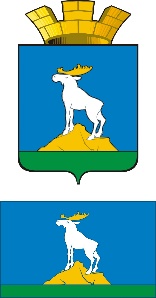 ГЛАВА НИЖНЕСЕРГИНСКОГО ГОРОДСКОГО ПОСЕЛЕНИЯПОСТАНОВЛЕНИЕ05.08.2020г     № 233-Аг. Нижние Серги О приведении в надлежащее санитарное состояние территории Нижнесергинского городского поселения В целях приведения территории Нижнесергинского городского поселения после чрезвычайной ситуации, произошедшей 20.07.2020, в надлежащее санитарное состояние, руководствуясь Правилами благоустройства и санитарного содержания территории Нижнесергинского городского поселения, утвержденных решением Думы Нижнесергинского городского поселения от 30.01.2020 года № 1, Уставом Нижнесергинского городского поселения,ПОСТАНОВЛЯЮ:Провести в период с 05 августа по 15 сентября 2020 года мероприятия по приведению в надлежащее санитарное состояние территории города Нижние Серги Владельцам частных домов:прилегающую к домовладению территорию шириной  при отсутствии соседних землепользователей  со сторон улиц, в целях соблюдения требований пожарной и санитарной безопасности, очистить от мусора, остатков высохших растений и произвести скашивание и утилизацию скошенной растительности;прилегающую к домовладению территорию очистить от складированных строительных материалов, топлива, минеральных и органических удобрений;прилегающую  к домовладению территорию очистить  от крупногабаритных отходов.2. Руководителю МБУ «Служба содержания городского хозяйства и благоустройства» Д.И. Григорьеву:2.1. провести скашивание травы на обочинах, откосах, общественных территориях города Нижнее Серги.2.2. произвести вывоз твердо-коммунальных отходов собранных владельцами частных домов по санитарной уборке придомовых территорий, образовавшихся в результате чрезвычайной ситуации.3. Опубликовать (обнародовать) настоящее постановление путем размещения на официальном сайте Нижнесергинского городского поселения в сети «Интернет».4. Контроль за исполнением настоящего Постановления оставляю за собой.Глава Нижнесергинского городского поселения                                                                       А.М. Чекасин